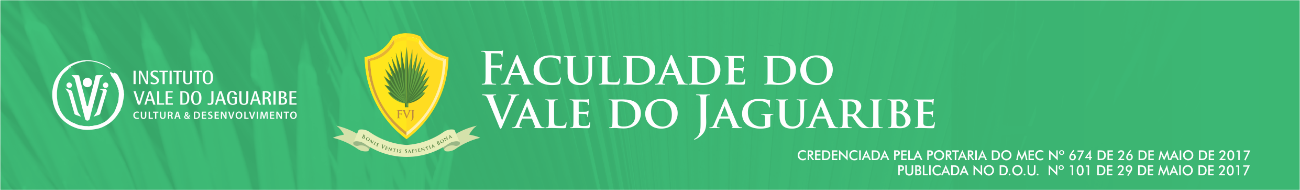 TERMO DE AUTORIZAÇÃO PARA GRAVAÇÃO DE VOZ Eu, ______________________________________, depois de entender os riscos e benefícios que a pesquisa intitulada (TÍTULO DA PESQUISA) poderá trazer e, entender especialmente os métodos que serão usados para a coleta de dados, assim como, estar ciente da necessidade da gravação de minha entrevista, AUTORIZO, por meio deste termo, o pesquisador (NOME DO PESQUISADOR) a realizar a gravação de voz, sem custos financeiros a nenhuma parte. Esta AUTORIZAÇÃO foi concedida mediante o compromisso do pesquisador acima citados em garantir-me os seguintes direitos: 1. poderei ler a transcrição de minha gravação; 2. os dados coletados serão usados exclusivamente para gerar informações para a pesquisa aqui relatada e outras publicações dela decorrentes, quais sejam: revistas científicas, congressos e jornais; 3. minha identificação não será revelada em nenhuma das vias de publicação das informações geradas; 4. qualquer outra forma de utilização dessas informações somente poderá ser feita mediante minha autorização; 5. os dados coletados serão guardados por 5 anos, sob a responsabilidade do(a) pesquisador(a) coordenador(a) da pesquisa(NOME DO PESQUISADOR), e após esse período, serão destruídos. 6. serei livre para interromper minha participação na pesquisa a qualquer momento e/ou solicitar a posse da gravação e transcrição de minha entrevista. Aracati, Ceará, ___/___/___.  Assinatura do participante da pesquisa 